Кому:  Коммерческое предложение от 01.11.2021 г.Алюминиевая цистерна для перевозки светлых нефтепродуктов Kassbohrer STB-32, 2021 г.в., новый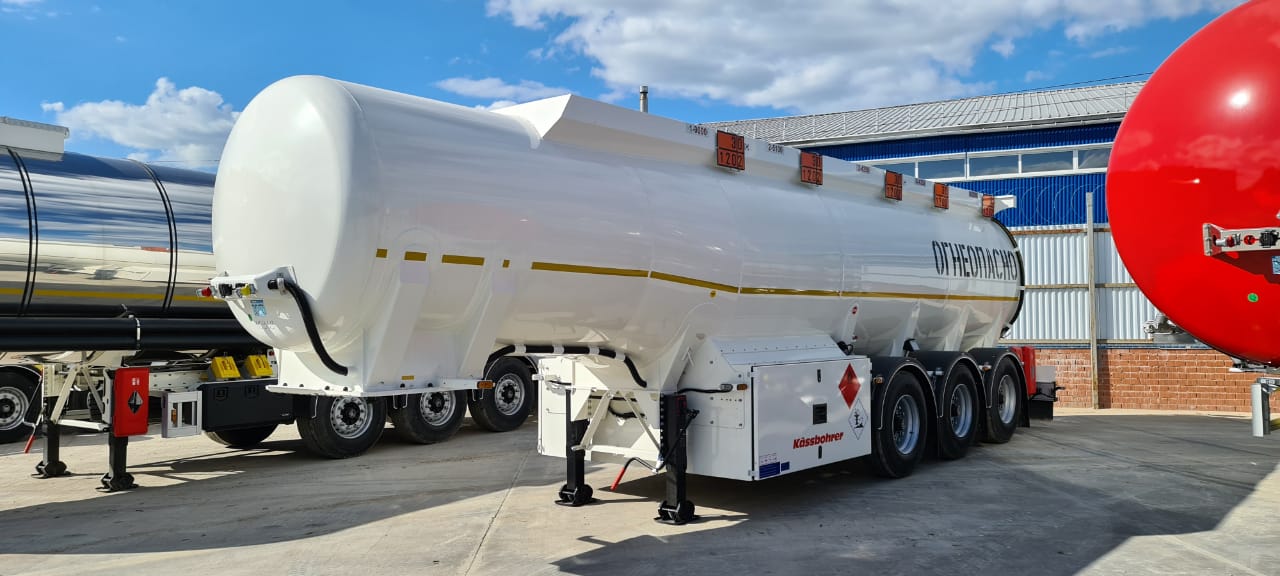 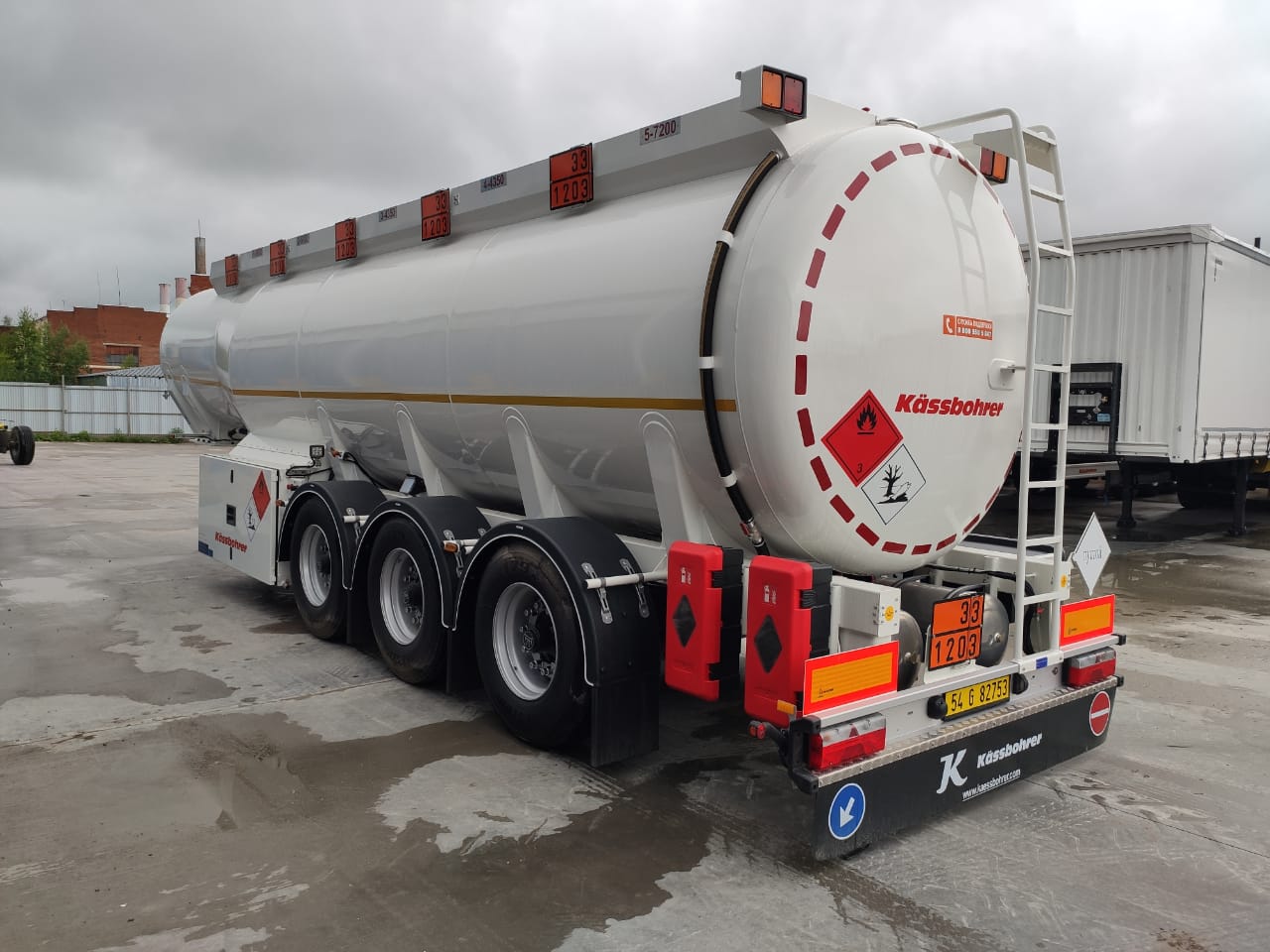 Скачать фото с сайта:https://www.maxcar54.ru/catalog/pritsepy-i-polupritsepy/tsisterny%202/benzovoz-kassbohrer-stb-32/Уважаемые господа!Видео цистерны 39 куб., 2019 г.:https://www.youtube.com/watch?v=YgceNASvlW0полуприцепы Kassbohrer в автосалоне "МаксКар":https://www.youtube.com/playlist?list=PLrw39I_qGQmzTRfMypCSDe0ud1cRISECiС уважением, Карнаков Вячеслав Владимирович
директор ООО "МаксКар"
8 (383) 233-32-53
8-913-752-39-768-913-477-09-39 (служебный)
стоянка – Федеральная трасса Р-254, северный обход Новосибирска, п. Садовый, ул. Пасечная, 10, (пост ГИБДД, гостиница «У самовара»)
maxcar54@mail.ruwww.maxcar54.ruhttps://www.youtube.com/channel/UCIiFI5uro5xB8fkw0N0pyRg/videoshttps://www.instagram.com/maxcar54ru/Кому:  Коммерческое предложение от 01.11.2021 г.Алюминиевая цистерна для перевозки светлых нефтепродуктов Kassbohrer STB-32, 2021 г.в., новыйСкачать фото с сайта:https://www.maxcar54.ru/catalog/pritsepy-i-polupritsepy/tsisterny%202/benzovoz-kassbohrer-stb-32/Уважаемые господа!Видео цистерны 39 куб., 2019 г.:https://www.youtube.com/watch?v=YgceNASvlW0полуприцепы Kassbohrer в автосалоне "МаксКар":https://www.youtube.com/playlist?list=PLrw39I_qGQmzTRfMypCSDe0ud1cRISECiС уважением, Карнаков Вячеслав Владимирович
директор ООО "МаксКар"
8 (383) 233-32-53
8-913-752-39-768-913-477-09-39 (служебный)
стоянка – Федеральная трасса Р-254, северный обход Новосибирска, п. Садовый, ул. Пасечная, 10, (пост ГИБДД, гостиница «У самовара»)
maxcar54@mail.ruwww.maxcar54.ruhttps://www.youtube.com/channel/UCIiFI5uro5xB8fkw0N0pyRg/videoshttps://www.instagram.com/maxcar54ru/Кому:  Коммерческое предложение от 01.11.2021 г.Алюминиевая цистерна для перевозки светлых нефтепродуктов Kassbohrer STB-32, 2021 г.в., новыйСкачать фото с сайта:https://www.maxcar54.ru/catalog/pritsepy-i-polupritsepy/tsisterny%202/benzovoz-kassbohrer-stb-32/Уважаемые господа!Видео цистерны 39 куб., 2019 г.:https://www.youtube.com/watch?v=YgceNASvlW0полуприцепы Kassbohrer в автосалоне "МаксКар":https://www.youtube.com/playlist?list=PLrw39I_qGQmzTRfMypCSDe0ud1cRISECiС уважением, Карнаков Вячеслав Владимирович
директор ООО "МаксКар"
8 (383) 233-32-53
8-913-752-39-768-913-477-09-39 (служебный)
стоянка – Федеральная трасса Р-254, северный обход Новосибирска, п. Садовый, ул. Пасечная, 10, (пост ГИБДД, гостиница «У самовара»)
maxcar54@mail.ruwww.maxcar54.ruhttps://www.youtube.com/channel/UCIiFI5uro5xB8fkw0N0pyRg/videoshttps://www.instagram.com/maxcar54ru/Кому:  Коммерческое предложение от 01.11.2021 г.Алюминиевая цистерна для перевозки светлых нефтепродуктов Kassbohrer STB-32, 2021 г.в., новыйСкачать фото с сайта:https://www.maxcar54.ru/catalog/pritsepy-i-polupritsepy/tsisterny%202/benzovoz-kassbohrer-stb-32/Уважаемые господа!Видео цистерны 39 куб., 2019 г.:https://www.youtube.com/watch?v=YgceNASvlW0полуприцепы Kassbohrer в автосалоне "МаксКар":https://www.youtube.com/playlist?list=PLrw39I_qGQmzTRfMypCSDe0ud1cRISECiС уважением, Карнаков Вячеслав Владимирович
директор ООО "МаксКар"
8 (383) 233-32-53
8-913-752-39-768-913-477-09-39 (служебный)
стоянка – Федеральная трасса Р-254, северный обход Новосибирска, п. Садовый, ул. Пасечная, 10, (пост ГИБДД, гостиница «У самовара»)
maxcar54@mail.ruwww.maxcar54.ruhttps://www.youtube.com/channel/UCIiFI5uro5xB8fkw0N0pyRg/videoshttps://www.instagram.com/maxcar54ru/Кому:  Коммерческое предложение от 01.11.2021 г.Алюминиевая цистерна для перевозки светлых нефтепродуктов Kassbohrer STB-32, 2021 г.в., новыйСкачать фото с сайта:https://www.maxcar54.ru/catalog/pritsepy-i-polupritsepy/tsisterny%202/benzovoz-kassbohrer-stb-32/Уважаемые господа!Видео цистерны 39 куб., 2019 г.:https://www.youtube.com/watch?v=YgceNASvlW0полуприцепы Kassbohrer в автосалоне "МаксКар":https://www.youtube.com/playlist?list=PLrw39I_qGQmzTRfMypCSDe0ud1cRISECiС уважением, Карнаков Вячеслав Владимирович
директор ООО "МаксКар"
8 (383) 233-32-53
8-913-752-39-768-913-477-09-39 (служебный)
стоянка – Федеральная трасса Р-254, северный обход Новосибирска, п. Садовый, ул. Пасечная, 10, (пост ГИБДД, гостиница «У самовара»)
maxcar54@mail.ruwww.maxcar54.ruhttps://www.youtube.com/channel/UCIiFI5uro5xB8fkw0N0pyRg/videoshttps://www.instagram.com/maxcar54ru/